PROVEEDORES AL 01 DE Enero al 30 Abril 2019PROVEEDORES AL 01 DE Enero al 30 Abril 2019PROVEEDORES AL 01 DE Enero al 30 Abril 2019PROVEEDORES AL 01 DE Enero al 30 Abril 2019PROVEEDORES AL 01 DE Enero al 30 Abril 2019PROVEEDORES AL 01 DE Enero al 30 Abril 2019PROVEEDORES AL 01 DE Enero al 30 Abril 2019PROVEEDORES AL 01 DE Enero al 30 Abril 2019No. PROVEEDORNOMBRE O RAZÓN SOCIALRFCCALLECOLONIACPMUNICIPIOTELEFONO21120-375-000OSCAR MUÑOZ SERRANOMUSO741215GM5MORA 738LAS HUERTAS45589TLAQUEPAQUE333838230421120-376-000CHRISTIAN ISIDRO GARAY VEGAGAVC920404SG0NIÑOS HEROES NO. 1052CAMICHINES45540TLAQUEPAQUE331922119621120-377-000COMERCIALIZADORA MAZCUALITA, SA DE CVCMA120202S7944820333147105021120-378-000CORPORATIVO GACAPA, SA DE CVCGA170925E754450021120-379-000ATB COMERCIALIZADORA SA DE CVACO150904DE844500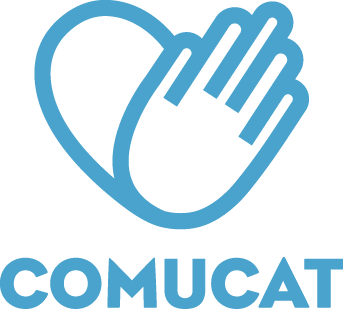 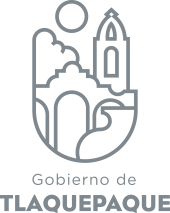 